Louisville South KOA 2019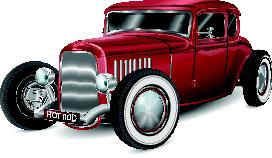 Hot Rod Weekend!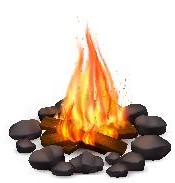 Friday 8/27pm: S’mores Roast @ Community Fire-PitSaturday 8/310am: Design your cars paint job!Noon: Sweet Tooth Bingo!2pm:   Tie Dye – shirts sold in the store ($10) or $5 if you bring your own3:30pm: Raffle Drawing Announced!	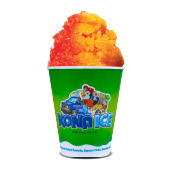 4pm -ish: KONA ICE Truck! Yummy!4pm: TIME TO DISPLAY YOUR HOT RODS! Showing/Judging 5-7pm Winner announced at 7:30pm!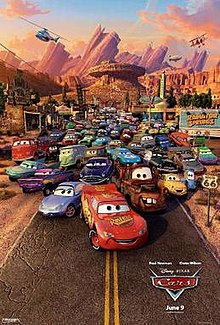 1st, 2nd & 3rd place prizes awarded!9:30pm: Movie under the stars –Cars Rated GSunday 8/4Check out @ 11am:  TRAVEL SAFELY! Thank You for Camping with us!Rate us a 5 & 10 stars on your survey and be entered to win a free night!Upcoming EventsScience Fun Weekend:  8/9-10 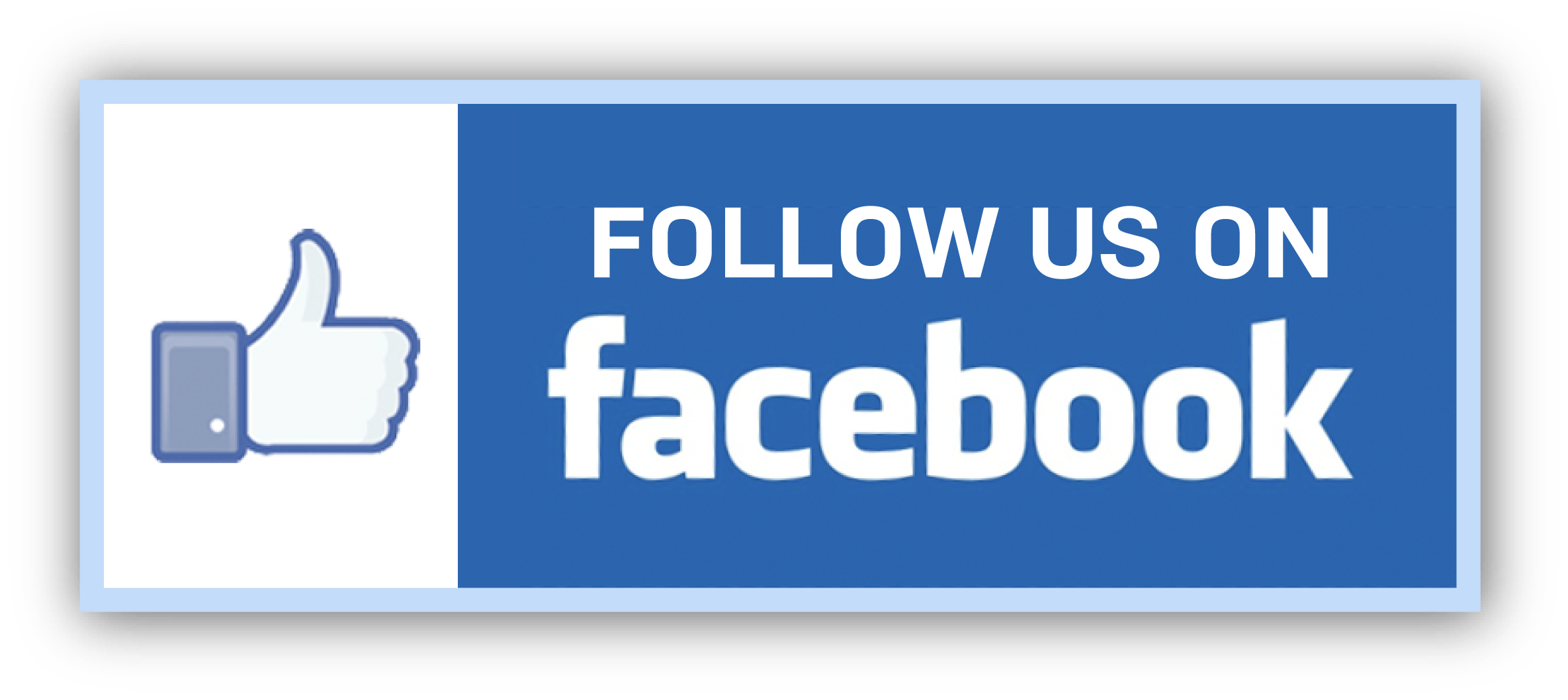 Labor Day Weekend:  8/30-9/1Halloween Weekends: 10/18-19 & 25-26